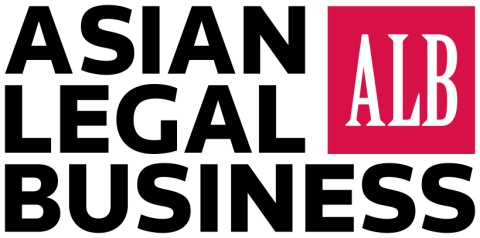 ALB ASIA 40 UNDER 40To be considered for the 40 Under 40 list, individuals need to be under the age of 40 as of October 1, 2015. They need to be based full-time in Asia (excluding China and Australia/New Zealand) and can be either in private practice or working in-house. The deadline for submissions is July 24, 2015 at 5.30 pm (SGT/HKT). A submission does not guarantee a ranking.Please send submissions to Ranajit Dam (ranajit.dam@thomsonreuters.com) Basic details Career highlights Recommendations (if available)Other information (optional)NameFirm/CompanyPractice area(s), if applicable LocationAge 
(as of Oct. 1, 2015)Years of legal experienceCurrent title Years in current firm/companyEducational and bar qualificationsPrevious roles and employer detailsPlease list significant career achievements Please list the most important deals or cases (if in disputes) in careerPlease list most significant work in the last 12 monthsIf in private practice, please list some important clientsPlease list any significant accolades received for work, such as public recognition, awards etc.Comments from client(s) (If available, please provide the contact details of client(s) for reference) Comments  from managing partner, superior or other colleague 
(If available, please provide contact details for reference)Volunteer, CSR or related workFuture plans  and career ambitionsOther relevant information